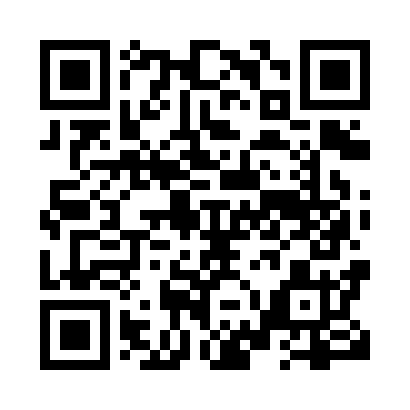 Prayer times for Cree Lake, Saskatchewan, CanadaWed 1 May 2024 - Fri 31 May 2024High Latitude Method: Angle Based RulePrayer Calculation Method: Islamic Society of North AmericaAsar Calculation Method: HanafiPrayer times provided by https://www.salahtimes.comDateDayFajrSunriseDhuhrAsrMaghribIsha1Wed3:105:161:046:198:5410:592Thu3:095:141:046:208:5611:003Fri3:085:111:046:228:5811:014Sat3:075:091:046:239:0011:035Sun3:065:071:046:249:0311:046Mon3:045:041:046:259:0511:057Tue3:035:021:046:279:0711:068Wed3:025:001:046:289:0911:079Thu3:014:581:046:299:1111:0810Fri3:004:561:046:309:1311:0911Sat2:594:531:046:319:1511:1012Sun2:584:511:046:329:1711:1113Mon2:574:491:046:349:1911:1214Tue2:564:471:046:359:2111:1315Wed2:554:451:046:369:2311:1416Thu2:544:431:046:379:2511:1517Fri2:534:411:046:389:2711:1618Sat2:524:401:046:399:2911:1719Sun2:514:381:046:409:3111:1820Mon2:504:361:046:419:3311:1921Tue2:494:341:046:429:3511:2022Wed2:494:331:046:439:3711:2123Thu2:484:311:046:449:3811:2124Fri2:474:291:046:459:4011:2225Sat2:464:281:046:469:4211:2326Sun2:464:261:046:479:4311:2427Mon2:454:251:056:489:4511:2528Tue2:444:231:056:499:4711:2629Wed2:444:221:056:509:4811:2730Thu2:434:211:056:519:5011:2831Fri2:434:201:056:519:5111:28